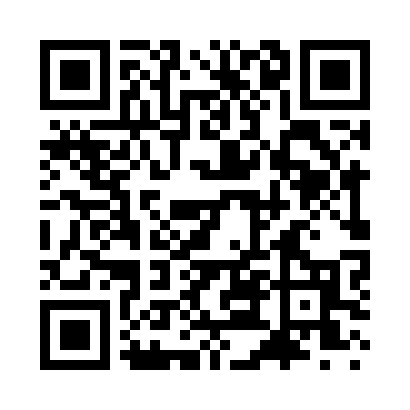 Prayer times for Elliottsville, Pennsylvania, USAMon 1 Jul 2024 - Wed 31 Jul 2024High Latitude Method: Angle Based RulePrayer Calculation Method: Islamic Society of North AmericaAsar Calculation Method: ShafiPrayer times provided by https://www.salahtimes.comDateDayFajrSunriseDhuhrAsrMaghribIsha1Mon4:185:541:235:208:5010:272Tue4:195:551:235:218:5010:263Wed4:205:561:235:218:5010:264Thu4:205:561:235:218:5010:255Fri4:215:571:235:218:5010:256Sat4:225:571:235:218:4910:247Sun4:235:581:245:218:4910:248Mon4:245:591:245:218:4910:239Tue4:255:591:245:218:4810:2310Wed4:266:001:245:218:4810:2211Thu4:276:011:245:218:4710:2112Fri4:286:011:245:218:4710:2013Sat4:296:021:245:218:4610:2014Sun4:306:031:245:218:4610:1915Mon4:316:031:255:218:4510:1816Tue4:326:041:255:218:4510:1717Wed4:336:051:255:218:4410:1618Thu4:346:061:255:218:4310:1519Fri4:356:071:255:218:4310:1420Sat4:366:071:255:218:4210:1321Sun4:386:081:255:218:4110:1222Mon4:396:091:255:208:4010:1123Tue4:406:101:255:208:4010:1024Wed4:416:111:255:208:3910:0825Thu4:426:121:255:208:3810:0726Fri4:446:131:255:208:3710:0627Sat4:456:141:255:198:3610:0528Sun4:466:141:255:198:3510:0329Mon4:476:151:255:198:3410:0230Tue4:496:161:255:198:3310:0131Wed4:506:171:255:188:329:59